Schooner Lerrin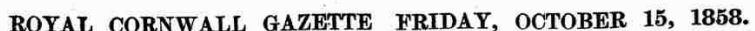 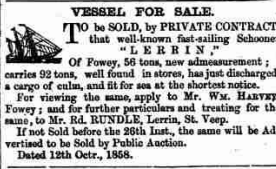 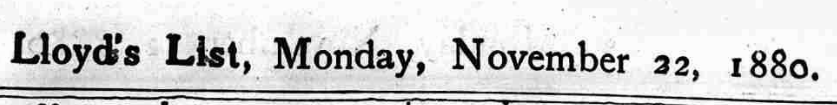 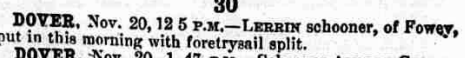 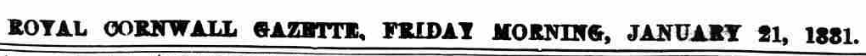 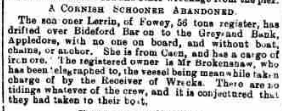 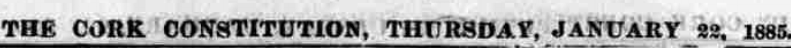 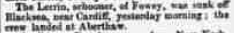 Vessel NameOfficial NumberOfficial NumberSignal lettersRig /Type Where builtWhere builtBuilderBuilderYear builtYear builtYear builtYear endYear endreg tonsreg tonsLERRIN1140811408KSMLschoonerschoonerFoweyFoweyNicholas LeleanNicholas Lelean1838183818381885188556  OWNERS/ MANAGERS/REGISTRATION DETAILS  OWNERS/ MANAGERS/REGISTRATION DETAILSNotesNotesNotesNotesNotesNotesNotesNotesNotesMASTERSMASTERSMASTERSMASTERSMASTERSMASTERSregistered in Fowey 30th April 1845.October 1858 put up for sale by Mr Rundle, Lerrin.  1868 William Vine,Fowey 1875 Geo B.Brokenshaw, Fowey 1882 Stephen Hare, Appledoreregistered in Fowey 30th April 1845.October 1858 put up for sale by Mr Rundle, Lerrin.  1868 William Vine,Fowey 1875 Geo B.Brokenshaw, Fowey 1882 Stephen Hare, Appledore0n 20th November 1880 whilst on passage from Bltyh to Caen with a cargo of coal had to put into Dover with damage and split sails. Sunk off Blackhead near Cardiff on 21st January 1885.0n 20th November 1880 whilst on passage from Bltyh to Caen with a cargo of coal had to put into Dover with damage and split sails. Sunk off Blackhead near Cardiff on 21st January 1885.0n 20th November 1880 whilst on passage from Bltyh to Caen with a cargo of coal had to put into Dover with damage and split sails. Sunk off Blackhead near Cardiff on 21st January 1885.0n 20th November 1880 whilst on passage from Bltyh to Caen with a cargo of coal had to put into Dover with damage and split sails. Sunk off Blackhead near Cardiff on 21st January 1885.0n 20th November 1880 whilst on passage from Bltyh to Caen with a cargo of coal had to put into Dover with damage and split sails. Sunk off Blackhead near Cardiff on 21st January 1885.0n 20th November 1880 whilst on passage from Bltyh to Caen with a cargo of coal had to put into Dover with damage and split sails. Sunk off Blackhead near Cardiff on 21st January 1885.0n 20th November 1880 whilst on passage from Bltyh to Caen with a cargo of coal had to put into Dover with damage and split sails. Sunk off Blackhead near Cardiff on 21st January 1885.0n 20th November 1880 whilst on passage from Bltyh to Caen with a cargo of coal had to put into Dover with damage and split sails. Sunk off Blackhead near Cardiff on 21st January 1885.0n 20th November 1880 whilst on passage from Bltyh to Caen with a cargo of coal had to put into Dover with damage and split sails. Sunk off Blackhead near Cardiff on 21st January 1885.Steph ens 1846                        Joseph Harvey 1849-51                                        Vine 1859                       Couch 1869-73                              Burgess 1877                 MacClellan 1879                             Trescott 1880Steph ens 1846                        Joseph Harvey 1849-51                                        Vine 1859                       Couch 1869-73                              Burgess 1877                 MacClellan 1879                             Trescott 1880Steph ens 1846                        Joseph Harvey 1849-51                                        Vine 1859                       Couch 1869-73                              Burgess 1877                 MacClellan 1879                             Trescott 1880Steph ens 1846                        Joseph Harvey 1849-51                                        Vine 1859                       Couch 1869-73                              Burgess 1877                 MacClellan 1879                             Trescott 1880Steph ens 1846                        Joseph Harvey 1849-51                                        Vine 1859                       Couch 1869-73                              Burgess 1877                 MacClellan 1879                             Trescott 1880Steph ens 1846                        Joseph Harvey 1849-51                                        Vine 1859                       Couch 1869-73                              Burgess 1877                 MacClellan 1879                             Trescott 1880